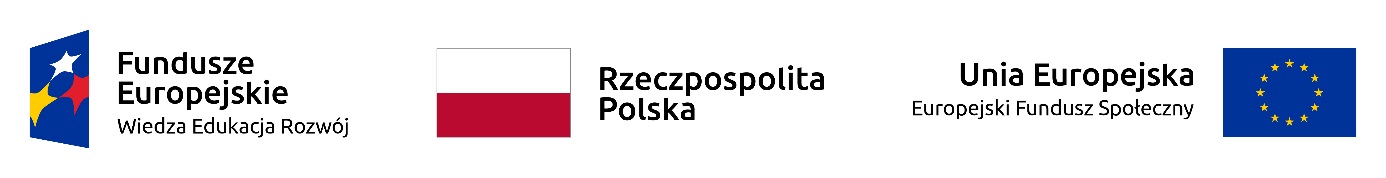  Projekt: "Z ukończonym stażem w lepszą przyszłość” o numerze POWERVET- 2019-1-PL01-KA102-062586  w ramach projektu Międzynarodowa mobilność edukacyjna uczniów i absolwentów oraz kadry kształcenia zawodowego realizowanego ze środków PO WER na zasadach Programu Erasmus+  sektor Kształcenie i szkolenia zawodowe Harmonogram zajęć przygotowujących w ramach realizacji projektu :„Z ukończonym stażem w lepszą przyszłość ”Grupa Ij. angielski zawodowy 35 godzinj. hiszpański  25 godzinprzygotowanie kulturowe 15 godzinprzygotowanie pedagogiczne 15 godzin Projekt: "Z ukończonym stażem w lepszą przyszłość” o numerze POWERVET- 2019-1-PL01-KA102-062586  w ramach projektu Międzynarodowa mobilność edukacyjna uczniów i absolwentów oraz kadry kształcenia zawodowego realizowanego ze środków PO WER na zasadach Programu Erasmus+  sektor Kształcenie i szkolenia zawodowe Harmonogram zajęć przygotowujących w ramach realizacji projektu :„Z ukończonym stażem w lepszą przyszłość ”Grupa IIj. angielski zawodowy 35 godzinj. hiszpański  25 godzinprzygotowanie kulturowe 15 godzinprzygotowanie pedagogiczne 15 godzinDzieńGodzinyRodzaj zajęćProwadzący20.01.202008.00 -10.25 (3h)10.30-12.50 (3h)j. angielski zawodowyzajęcia  kulturowe pedagogicznep. M. Witkowskap. A .Krawczyk01.02.202008.00 -10.25 (3h)10.30-12.50 (3h)j. angielski zawodowyzajęcia  kulturowe pedagogicznep. K. LipińskaA .Krawczyk15.02.202008.00 -10.25 (3h)10.30-12.50 (3h)j. angielski zawodowyzajęcia  kulturowe pedagogicznep. K. Lipińskap. M. Wajgner22.02.202008.00 -10.25 (3h)10.30-12.50 (3h)j. angielski zawodowyzajęcia  kulturowe pedagogicznep. K. Lipińskap. M. Wajgner27.02.202008.00 -10.25 (3h)10.30-12.50 (3hj. angielski zawodowyzajęcia  kulturowe pedagogicznep. K. LipińskaA. Krawczyk28.02.202008.00 -10.25 (3h)10.30-12.50 (3hj. angielski zawodowyzajęcia  kulturowe pedagogicznep. K. Lipińskap. A. Krawczyk7.03.202008.00 -10.25 (3h)10.30-12.50 (3h)j. angielski zawodowyzajęcia  kulturowe pedagogicznep. K. Lipińskap. M. Wajgner21.03.202008.00 -10.25 (3h)10.30-12.50 (3h)j. angielski zawodowyzajęcia  kulturowe pedagogicznep. K. Lipińskap. M .Wajgner28.03.202008.00 -10.25 (3h)zajęcia  kulturowe pedagogicznep. M. Wajgner09.04.202010.30-12.50 (3h)j. angielski zawodowyp. A. Duda14.04.202008.00 -10.25 (3h)10.30-12.50 (3h)jęz. hiszpańskij. angielski zawodowyp. K. Wawrzyniakp. A. Duda18.04.202008.00 -10.25 (3h)jęz. hiszpańskiJęz. angielski zawodowyp. K Wawrzyniak.p. A. Duda25.04.202008.00 -10.25 (3h)10.30-12.50  (3h)jęz. hiszpańskizajęcia  kulturowe pedagogicznep. K Wawrzyniak.p. A. Krawczyk30.04.202010.30-12.50 (3h)jęz. hiszpańskip. K Wawrzyniak.04.05.2020Godziny do ustalenia (3h)jęz. hiszpańskip. K Wawrzyniak.05.05.2020(3h)Godziny do ustaleniajęz. hiszpańskip. K Wawrzyniak.06.05.2020(4h)Godziny do ustaleniajęz. hiszpańskip. K Wawrzyniak.09.05.202008.00 -10.25 (3h)10.30-12.50  (3h)jęz. hiszpańskij .angielski zawodowyp. K Wawrzyniak.p. A. Duda23.05.202008.00 -10.25 (3h)10.30-12.50 (2h)jęz. hiszpańskij. angielski zawodowyp. K. Wawrzyniakp. A. DudaDzieńGodzinyRodzaj zajęćProwadzący20.01.202008.00 -10.25 (3h)10.30-12.50 (3h)zajęcia  kulturowe pedagogicznej. angielski zawodowyp. A .Krawczykp. M. Witkowska01.02.202008.00 -10.25 (3h)zajęcia  kulturowe pedagogicznep. A. Krawczyk15.02.202008.00 -10.25 (3h)10.30-12.50 (3h)zajęcia  kulturowe pedagogicznezajęcia  kulturowe pedagogicznep. M. Wajgnerp. A .Krawczyk22.02.202008.00 -10.25 (3h)10.30-12.50 (3h)zajęcia  kulturowe pedagogicznezajęcia  kulturowe pedagogicznep. M. WajgnerA. Krawczyk27.02.202008.00 -10.25 (3h)10.30-12.50 (3h)zajęcia  kulturowe pedagogicznej. angielski zawodowyA. Krawczykp. M. Witkowska28.02.202008.00 -10.25 (3h)10.30-12.50 (3h)j. angielski zawodowyp. M. Witkowska7.03.202008.00 -10.25 (3h)10.30-12.50 (3h)zajęcia  kulturowe pedagogicznep. M. Wajgner21.03.202008.00 -10.25 (3h)10.30-12.50 (3h)zajęcia  kulturowe pedagogicznej. angielski zawodowyp. M. Wajgnerp. A. Duda28.03.202008.00 -10.25 (3h)10.30-12.50 (3h)zajęcia  kulturowe pedagogicznej. angielski zawodowyp. M. Wajgnerp. A. Duda09.04.202008.00 -10.25 (3h)j. angielski zawodowyp. M. Witkowska14.04.202008.00 -10.25 (3h)j. angielski zawodowyP .M .Witkowska18.04.202008.00 -10.25 (3h)10.30-12.50 (3h)j. angielski zawodowyjęz. hiszpańskip. A. Dudap. K. Wawrzyniak25.04.202008.00 -10.25 (3h)10.30-12.50 (3h)j. angielski zawodowyjęz. hiszpańskip. A. Dudap. K. Wawrzyniak30.04.202008.00 -10.25 (3h)10.30-12.50 (3h)jęz. hiszpańskij. angielski zawodowyp. K. Wawrzyniakp .M. Witkowska05.05.2020Godziny do ustalenia (3h)j. angielski zawodowyp. M. Witkowska06.05.2020Godziny do ustalenia (3h)j. angielski zawodowyp. M. Witkowska09.05.202010.30 -12.50 (3h)jęz. hiszpańskip. K. Wawrzyniak23.05.202008.00 -10.25 (3h)10.30-12.50 (3h)j. angielski zawodowyJęz. hiszpańskip. A .Dudap. K.  Wawrzyniak06.06.202010.30-12.50  (3h)jęz. hiszpańskip. K. Wawrzyniak13.06.202010.30-12.50 (3h)jęz. hiszpańskip. K. Wawrzyniak20.06.202008.00 -11.15 (4h)jęz. hiszpańskip. K. Wawrzyniak27.06.202008.00 -10.25 (3h)jęz. hiszpańskip. K. Wawrzyniak